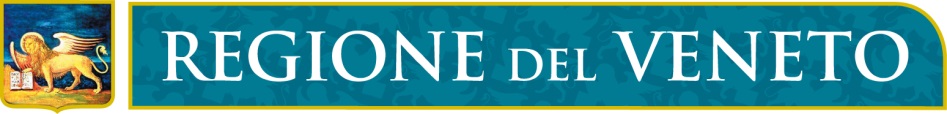 Progetto “Palazzo Balbi per un dialogo con i giovani”Elenco degli approfondimentiArea tematicaTitolo approfondimentoLa RegioneLa capacità legislativa della RegioneIl bilancio di una RegioneRapporto tra regioni e l'unione europea, in particolare sulla partecipazione degli organismi regionali all'elaborazione delle politiche e delle azioni dell'UEAgricolturaIncentivi all’agricoltura (PSR)AmbienteLegislazione regionale in materia ambientale e problemi legati alla conservazione della lagunaPolitiche della regione per la tutela dei boschiBiodiversitàScuola - LavoroLe politiche regionali per l'occupazione, in particolare giovanile e le pari opportunitàIniziative regionali per l'inserimento lavorativoSanità e SocialeOrganizzazione delle strutture sanitarie in Veneto e relativa spesaTrattazione delle competenze regionali in materia di servizi socialiApprofondimento sui servizi regionali relativi alla disabilitàLa promozione degli stili di vita e salvaguardia dell’ambiente per vivere e crescere in saluteTurismoLa regolamentazione del turismo nella legislazione regionale